Уважаемые коллеги!Институт предпринимательской деятельности приглашает Вас принять участие в XIV Республиканской студенческой научно-практической конференции «БЕЛАРУСЬ ― СТРАНА УСПЕШНОГО ПРЕДПРИНИМАТЕЛЬСТВА» Динамика, вызовы, поиск новых направлений»К участию в конференции приглашаются студенты, магистранты и аспиранты белорусских и зарубежных учреждений образованияКонференция состоится 18 марта 2022 года по адресу: г. Минск, ул. Серафимовича, 11Форма проведения конференции – заочнаяРабочие языки конференции: русский, белорусский, английскийПо итогам работы конференции будет издан сборник материалов конференцииТЕМАТИЧЕСКИЕ НАПРАВЛЕНИЯ КОНФЕРЕНЦИИ:1. Управленческие императивы современного бизнесаЭволюция управленческих концепций в бизнесеИнтеллектуальные технологии в управлении человеческими ресурсамиВлияние культурного менталитета на развитие предпринимательства2. Место Республики Беларусь в мировой экономикеБлагоприятные условия развития бизнеса: актуальные парадигмыСовременные тенденции в мировой экономике и внешнеэкономической деятельностиОсобенности правового регулирования в Республике Беларусь3. Особенности экономической и трудовой деятельности в условиях постиндустриального обществаМежкультурные и межъязыковые коммуникации в современной бизнес-средеНовая поведенческая экономика в системе предпринимательской деятельности БеларусиФормирование инновационной бизнес-среды. Бизнес в эпоху digitalКАК ПОДАТЬ ЗАЯВКУ НА УЧАСТИЕ?Для участия в работе конференции и включения материалов в сборник необходимо в срок до 10 марта 2022 года представить в адрес оргкомитета по электронной почте (nauka.ipd@mail.ru):Заявку на участие в конференции. Образец оформления заявки – приложение 1. Тезисы доклада. Образец оформления тезисов – приложение 2.Также необходимо оплатить (до 15 марта 2022 г.) участие в конференции; организационный взнос за участие в конференции составляет 10 руб. Обязательно сообщить о факте оплаты (отправить на адрес электронной почты nauka.ipd@mail.ru отсканированную (сфотографированную) квитанцию).Отбор тезисов для участия в конференции будет осуществляться на конкурсной основе.Сообщение о включении доклада в программу конференции будет разослано до 10 марта 2022 г.КАК ОФОРМИТЬ ТЕЗИСЫ?Объем – до 8000 знаков (включая список литературы) Текстовый редактор – Microsoft WordШрифт – Times New Roman, . Поля –  со всех сторонМежстрочный интервал – одинарный, без переносов                                                  Приложение 1ЗАЯВКАна участие в XIV Республиканской студенческой научно-практической конференции «БЕЛАРУСЬ ― СТРАНА УСПЕШНОГО ПРЕДПРИНИМАТЕЛЬСТВА» Динамика, вызовы, поиск новых направлений» Приложение 2Название доклада (строчными, выравнивание по центру)одинарный интервалИванов И.И., студент 4 курсаНаучный руководитель – Иванов К.М., к.э.н., доцент Институт предпринимательской деятельности, г. Минск(курсив, выравнивание с абзаца)одинарный интервалТекст тезисов (выравнивание по ширине)Приложение 	1 и 2 присылайте одним файломКАК ОПЛАТИТЬ ОРГАНИЗАЦИОННЫЙ ВЗНОС?Оплата производится по получении извещения о включении доклада в программу конференции до 15 марта 2022 г. на р/с BY46GTBN30158900000000452401 в «Франсабанк» ОАО код GTBNBY22 УНП 101357946 ОКПО 14646415Обращаем Ваше внимание, что авторы несут полную ответственность за содержание представленных материалов. Оргкомитет оставляет за собой право отбора и редактирования тезисов докладов. Материалы, превышающие объем, будут отклонены. Материалы реферативного и обзорного характера, не соответствующие тематике, требованиям по оформлению, представленные позднее установленного срока, не публикуются.КОНТАКТЫАдрес: 220033, г. Минск, ул. Серафимовича, 11Телефон для справок: (017) 298-37-95E-mail: nauka.ipd@mail.ruУЧРЕЖДЕНИЕ ОБРАЗОВАНИЯ «ИНСТИТУТ ПРЕДПРИНИМАТЕЛЬСКОЙ ДЕЯТЕЛЬНОСТИ»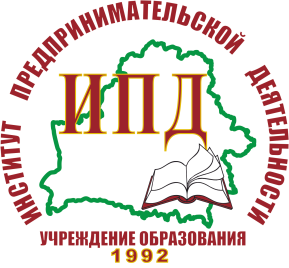 XIV Республиканская студенческая научно-практическая конференция«БЕЛАРУСЬ ― СТРАНА УСПЕШНОГО ПРЕДПРИНИМАТЕЛЬСТВА»Динамика, вызовы, поиск новых направлений18 марта 2022 годаг. МинскФамилия, имя, отчествоГородМесто учебы, курсКонтактный телефонЭлектронная почтаНазвание докладаФ.И.О., ученая степень и звание научного руководителяТематическое направление